CURRICULUM VITAEDr. TIAMIYU Adebisi Musefiu (Lecturer)Department of Biological Sciences, University of Medical SciencesOndo City, P.M.B. 536, Ondo State, NigeriaTel: +234 7033929500CORRESPONDENCE DETAILSCurrent Contact Address: Department of Biological Scienes, Faculty of Science, University of Medical SciencesPermanent Address: Labu compound, Apomu, Osun StateCell Phone Number: +234(0)8033121448; +234(0)8160531144WhatsApp: +234(0)8160531144Facebook: tiaadebisi2014@yahoo.comGoogle scholar: atiamiyu@unimed.edu.ngResearchgate: atiamiyu@unimed.edu.ngORCID: orcid.org/0000-0003-2172-5759E-mail:  tiaadebisi2014@yahoo.com; atiamiyu@unimed.edu.ngPERSONAL INFORMATIONName:						TIAMIYU Adebisi MusefiuDate of Birth:					December 31st, 1969Place of Birth:				Apomu / Osun StateAge:   			            		52Sex:						MaleMarital Status:				MarriedNumber of Children/Ages:			Three (3)/ 21, 19 and 16.Local Govt. Area:				IsokanState of Origin:				OsunNationality:					Nigerian Qualification:					DVM, MVPH, Ph. DINSTITUTIONS ATTENDED WITH DATESa)  University of Ibadan, Ibadan					2014 – 2019b)  University of Ibadan, Ibadan	 			       	2008 – 2010c)  University of Ibadan, Ibadan	 			       	1986 – 1992d) African Church Grammar School,      	Apomu, Osun State.					       	1981 - 1985                     ACADEMIC QUALIFICATION WITH DATES                        a) Doctor of Philosophy (PhD) 	      	           2014   - 2019                        b) Master of Veterinary public Health (MVPH)		           2008   - 2010                        c) Doctor of Veterinary Medicine (DVM)		           1986   - 1992                        d) General Certificate of Education (GCE)	           	           1981   - 1985SCHOLARSHIPS, FELLOWSHIPS AND PRIZES (WITH DATES) IN RESPECT OF UNDERGRADUATE AND POSTGRADUATE WORK ONLYProf. D. H Hill Best Student in Veterinary Surgery and Reproduction, University of Ibadan.							         	         1992         b) 	Prof. D. H. Hill Best Student in Veterinary Public Health and Preventive Medicine,  University of Ibadan, Ibadan.						        	         1992.			   	      HONOURS AND DISTINCTIONS AND MEMBERSHIP OF LEARNED SOCIETIES Distinction (MVPH degree, 2010) Registered with Veterinary Council of Nigeria as Veterinary Surgeon (Reg.no VCN 2249).Member, Nigerian Veterinary Medical AssociationMember, Nigerian Bioinformatics and Genomics Network AREA OF SPECIALIZATION	Biological Hazards: Aqua-toxicity, Food Safety and Environmental Health CAREER OBJECTIVEMy career objective is to research on tackling of Antimicrobial resistance (AMR) and antibiotic residue in food animals; promote heath care of animals and humans; improve food, water quality and nutritional security and reduce poverty in our societies.LANGUAGES LEARNT/SPOKENEnglish (Advanced, written and spoken), Yoruba (Mother tongue)RESEARCH INTERESTFocus in the area of aqua toxicity, water analysis, food safety, antibiotic resistance and medicinal plants that can be used instead of synthetic chemicals in aquatic and terrestrial animals for growth promotion, prevention and control of bacterial infection. Bioactivity and phytopharmaceutical evaluation of herbs and their natural products, Medicinal plants and Clinical trial. Emergence of antibiotic-resistant bacterial strains and antibiotics residue in food animal and water is of public health concern. Demand for safe food has prompted the search for useful herbal plants in animal industries.CODE WORDS OF FIELD OF SPECIALIZATION: Veterinary Clinicals, Veterinary Public Health, Water analysis, Medicinal plants, Phytopharmacology, Natural Products, Herbal Drugs, Phytochemistry, Bioactivity, Extraction and Isolation of bioaactives of medicinal plants. Clinical trials on feed formulations fortified with medicinal plants.PROFILEDr. Adebisi Musefiu TIAMIYU graduated from the University of Ibadan's Faculty of Veterinary Medicine with a Doctor of Veterinary Medicine (DVM) in 1992, a Master of Veterinary Public Health (MVPH) in 2010, and a Doctor of Philosophy (PhD) in 2019. He is an animal health and aquaculture specialist with scientific and technical expertise in improved culture techniques of finfish. He has broad knowledge of water analysis. He is presently a Senior Lecturer at the Department of Biological Sciences, Faculty of Science, University of Medical Sciences, Ondo City, Nigeria. He has taught several general and specialized courses in animal and environmental biology, aquaculture, and fisheries at the undergraduate level, including statistics. His research focus is on biological hazards such as aqua-toxicity, food safety, and environmental health. He has some focus publications in the areas of aqua toxicity, food safety, antibiotic resistance, and medicinal plants used in fish for growth promotion, prevention, and control of bacterial infection. He is a registered and active member of the Nigeria Veterinary Medical Association (NVMA).HAND-ON EXPERTISE:Veterinary medical equipmentVeterinary clinical practices and protocolsWater analysis kit and protocolsFamiliarity with some laboratory equipment (Microscope, pH meter, Homogenizer, Rotary evaporator, preparative, Chromatography instruments, Spectrophotometer, Autoclave, Microbiological Incubator, Quebec colony counter)   	DETAILS OF TEACHING/WORK EXPERIENCENon-Teaching Work Experience:NYSC, Veterinary Officer, Department of Agriculture,            Ministry of Federal Capital Territory (MFCT), Abuja. 			           1992–1993Farm Manager, Ventana Farms (Nig) Limited, Ibafo, Ogun State.	                    1993- 1995Clinician/Administrative Manager,            Apapa Agro Veterinary Services (Nig) Limited.                                                1995– 2002Senior Veterinary Surgeon, Tamo Agro Veterinary Services,            2, Sobukola Street, Council- Idimu, Lagos.                                                  2002 - 2012	 Lecturer II            Department of Biological Sciences,            Southwestern University Nigeria, Okun –Owa, Ijebu-Ode,            Ogun State, Nigeria.	                                                                                               2012 - 2015			Lecturer II            Department of Biological Sciences,            University of Medical Sciences, Ondo City, Ondo State, Nigeria.                2015-Oct. 2018 Lecturer I            Department of Biological Sciences,            University of Medical Sciences, Ondo City, Ondo State, Nigeria.                2018 - Oct. 2021Senior Lecturer             Department of Biological Sciences,            University of Medical Sciences, Ondo City, Ondo State, Nigeria.                	 Oct. 2021- DateTeaching Work Experience:                  Participated in teaching the following courses at the Undergraduate Level 	          BIO 115: Animal Diversity	                                                                            2012-2015          BIO 116: Vertebrate Biology	                                                                         2012-2015          BIO 212: Basic Principles of Biostatistics	                                                     2012-2015          BIO 214: Basic Chordate Zoology	                                                                 2012-2015          BIO 215: Basic Invertebrate Zoology                                                            2012-2015          BIO 315: Biological Techniques                                                                    2012-2015          GNS 212: Agriculture and Rural Life                                                            2012-2015          MCB 315: Immunology and Immunochemistry                                            2012-2015          BIO 110: General Principles of Biology 1                                                     2016-Date          BIO 120: General Principles of Biology 2                                                     2016-Date          BIO 212: Biological Techniques                                                                    2017-Date          AEB 212: Higher Invertebrates                                                                     2017-2018         AEB 211: Invertebrate Zoology	                                                                      2018- Date         AEB 221 Chordate Zoology                                                                            2018- Date         AEB 311: Vertebrate Zoology	                                                                         2018 – Date         AEB 312: Comparative Animal Physiology	                                                    2018- Date         AEB 323: Principles of Development                                                              2018 - Date           AEB 325: The Biology of Tropical Parasites                                                  2018 - Date         BIO 313: Field Course 1                                                                                  2018 – Date         BIO 314 General Ecology	                                                                                2018 – Date         BIO 412 Field Course 2	                                                                                   2020 - Date        AEB 322 introductory hydrobiology	                                                                2019 – Date        AEB 324: Histology	                                                                                          2019 – Date        AEB 411: Applied Entomology	                                                                        2019 - Date        AEB 412: Animal Behaviour	                                                                            2019 – Date        AEB 421: Hydrobiology and Fisheries		    2019 - Date     Administrative Responsibilities:     Departmental/University Administrative Responsibilities undertakenDepartmental Coordinator, Department of Biological Sciences, Southwestern University, Okun–Owa, Ijebu–Ode, Ogun State			                        	2012- 2015Examination Officer, Department of Biological Sciences, Southwestern University Nigeria, Okun–Owa, Ijebu–Ode, Ogun State.                                                                 	 2012-2015Chairman, Social and Welfare committee, Southwestern University Nigeria, Okun-Owa, Ijebu-Ode, Ogun State. 				                      	 2013–2015Member of Senate, Southwestern University Nigeria, Okun–Owa, Ijebu–Ode, Ogun State. 	 				              2014-2015Member of Student Disciplinary Committee, Southwestern University, Okun–Owa, Ijebu–Ode, Ogun State. 					              2013-2015Course coordinator (BIO 110 and 121- General Principles of Biology 1 & 2).             Dept. of Bio. Sciences University of Medical Sciences, Ondo State                    2016 - 2020 Examination Officer, Department of Biological Sciences,              University of Medical Sciences, Ondo State.			                       2016– 2020Member of Faculty of Science Research and proposal committee                      2016-2018 Animal and Environmental Biology programme Coordinator, Department          of Biological Sciences, University of Medical Sciences, Ondo State 	           2020 – Datex) Member of Departmental Welfare Committee 				            2016 – 2020xi) Member of Departmental Laboratory Equipment Purchasing        and Maintenance Committee         				                        2020 – Date                                                                                                                          xii) Member of Departmental Strategic Planning Committee 		                     2020 – Datexiii) Member of Faculty of Science Fund Raising Committee                                     2020 – DateRESEARCH IN PROGRESSEvaluation of the Quality of Potable Underground Water in Ondo City, Southwest, Nigeria. The objective of the project is to examine the physico-chemical and microbiological attributes of water samples obtained within Ondo City community with aim of comparing them with the permissible levels of Nigeria standard for drinking water quality and WHO standards. The results will be disseminated to stakeholders for future use.Microbiological Quality of Prawns Sold at Different Locations in Ijebu-Ode and her Environs, Southwest, Nigeria. The objective of the study is to examine the microbiological attributes of Prawns sold at different locations in Ijebu-Ode and her environs. Fish and shellfish not only transmit disease to man but are themselves subject to many foods borne microbial infections and intoxications. One of the major risks involved is the consumption of raw or undercooked prawns that may be naturally contaminated by food borne pathogens present in the environment. Such risk is further increased if the food is mishandled during processing where pathogens could multiply exponentially under favourable conditions. Effects of Cypermerthrin on the haematological, biochemical parameters and histological changes in the organs of African Catfish (Clarias gariepinus, Burchell, 1822). The pilot study on the project had been carried out.  PROJECT AND DISSERTATIONTiamiyu, A. M. (1992). Epizootiological Study of Aduloju Fish Farm at Ibadan North Local           Government Area of Oyo State with Special References to Diseases Prevention and Control.           D.V.M project. University of Ibadan. 60ppTiamiyu, A. M. (2010). Bacterial Flora of Wild and Cultured Clarias gariepinus (African Catfish) and Oreochromis niloticus (Nile tilapia) and their Public Health Implications.         MVPH Dissertation. University of Ibadan. 105ppTiamiyu, A. M. (2019). Feed Additive Potentials and Antibacterial Effects of Allium Sativum, Chromolaena Odorata And Talinum Triangulare Against Pseudomonas Aeruginosa Infection in Clarias Gariepinus Burchell, 1822 (PhD Thesis). University of Ibadan. 236ppPUBLICATIONS(a) Articles that have Already Appeared in Learned Journals:Tiamiyu, A. M, Olatoye, I. O, Okunlade, O. A, Ekundayo, T. C, Adedeji, O. B and Okocha, R. C. (2021). Medicinal plant feed additives enhanced survivability and growth performance of Clarias gariepinus (African catfish) against bacterial infection. Microbiol. Res, 12, 744 – 752.Tiamiyu A.M., Adesina I.A. (2021). Benefits and risks of aquaculture foods in primary health care: a mini-review. Journal of Food Quality and Hazards Control. 8: 52-56.DOI: 10.18502/jfqhc.8.2.6468Olatoye, I. O., Okocha, R. C., Oridupa, O. A., Nwishienyi, C. N., Tiamiyu, A. M, Adedeji O. B (2021). Atrazine in fish feed and African Catfish (Clarias gariepinus) from aquaculture farms in Southwestern, Nigeria. Heliyon,7, e06076.Oyetunde Oyeyemi, Victoria Oladoyin, Oluyemi Okunlola, Akinola Mosobalaje,.., Adebisi Tiamiyu (2021). COVID-19 pandemic: Nigerians’ knowledge, perception and adherence to preventive measures. Research Square. DOI: https://doi.org/10.21203/rs.3.rs-49707/v1Tiamiyu, A. M and Okunlade, O. A (2020). Benefits and detriments of Siam weed (Chromolaena odorata): A review. Journal of Biochemistry and Biotechnology Research Vol. 8(2), pp. 21-28.Tiamiyu A. M, Olatoye I. O, Adedeji O. B. (2019). Study of Some Haematological and Serum Protein of African Catfish (Clarias gariepinus) Juveniles Fed with Chromoleana odorata as Feed Additives. International Journal of Oceanography & Aquaculture. Vol.3 (Iss.2): ISSN: 2577-4050: DOI: 10.23880/ijoac-16000167Oyeyemi O.T, Oyeyemi, I.T, Adesina I. A, Tiamiyu A. M, Oluwafemi Y. D, Nwuba R. I, Grenfell R. F Q (2019). Toxoplasmosis in pregnancy: a neglected bane but a seriousthreat in Nigeria. Parasitology 1–8. https://doi.org/10.1017/S0031182019001525Tiamiyu A. M, Olatoye I. O, Adedeji O. B. (2019). Blood Indices of African Catfish (Clarias Gariepinus) Following Dietary Administration of Talinum Triangulare. International Journal of Research – Granthaalayah. Vol.7 (Iss.4): ISSN- 2350-0530(O), ISSN- 2394-3629(P) DOI: 10.5281/zenodo.2653843Tiamiyu, Adebisi Musefiu (2018). Growth Performance of the African Catfish, Clarias Gariepinus, Fed Varying Inclusion Levels of Talinum Triangulare as Feed Additives. Biomedical journal of Scientific & Technical Research. Vol.9 (Iss.3):  DOI. 10.26717/BJSTR2018.09.001812Tiamiyu, A. M, Adedeji, O. B and Olatoye, I. O. (2017). Growth Performance of the African catfish, Clarias gariepinus, Fed Varying Inclusion Levels of Allium sativum as Feed Additives. American Journal of Biotechnology and Bioinformatics, 1.1, 1-7 (ISSN:2575-999X) Tiamiyu, A. M. (2016). Bacterial Flora of Wild and Cultured Clarias gariepinus (African Catfish) and their Public Health Implications. An International Journal of Biomedicine, Natural Products and Pharmacy, ISSN: 2313-7479 Adv. Biomed. Pharma. 3:1 (2016) 38-45 http://dx.doi.org/10.19046/abp.v03i01.06Tiamiyu, A. M, Soladoye, M. O. (2015). Antibiotics Resistance in Bacteria Strains Isolated From Fish: Potential Health Risk.  Journal of Biology, 	Agriculture and Healthcare, ISSN 2224-3208 (Paper) ISSN 2225-093X (Online) Vol 5. No.10.2015Tiamiyu, A. M, Soladoye, M. O, Adegboyega, T. T, Adetona, M. O. (2015). Occurrence     and Antibiotic Sensitivity of Bacterial Strains Isolated from Nile Tilapia, Oreochromis             niloticus Obtained in Ibadan, Southwest Nigeria.Journal of Biosciences and Medicines, 3, 19-26. http://dx.doi.org/10.4236/jbm.2015.35003Tiamiyu, A. M, Soladoye, M. O, Adegboyega, T.T, Adetona, M. O (2014). Sanitary and    Bacteriological Studies of Different Aquatic Environments in Ibadan, Nigeria. Journal of Food and Public Health 2014,4(3):82-86 Doi:10:5923/j.fph.20140403.02Emikpe, B. O, Tiamiyu, A. M, Adedeji, O. B (2011). Bacterial Load on the Skin and Stomach of Clarias gariepinus and Oreochromis niloticus from Ibadan, South 	West Nigeria: Public Health Implications. Journal of Microbiol and Biotech, Res.,1 (1):52-59Tiamiyu, A. M, Emikpe, B. O, Adedeji, O. B. (2011). Isolation and Identification of Aerobic Flora of the Skin and Stomach of Wild and Cultured Clarias gariepinus and Oreochromis niloticus from Ibadan, South West Nigeria: Journal of Applied Sciences Research 7(7)’’1047-1051, 2011.Adedeji, O. B, Tiamiyu, A. M, Emikpe, B. O. (2011). The Antibiotic Resistance Pattern of Bacteria Flora of Fish from Different Aquatic Environments from Ibadan, South West, Nigeria, Journal of Environmental Biology.5 (8):2039-2047, 2011 MAJOR CONFERENCES AND WORKSHOP Third Nigerian Academy of Science (NAS) Annual Scientific Conference with the theme ‘Science and Technology Innovations for National Growth and Development held at at the Nigerian Air Force Conference Center & Suites, Abuja (January, 2022) Paper (Poster Presentation)Capacity – building workshop on Budget Writing for Grant conducted by Central Office for Research and Development (CORD) held at University of Medical Sciences, Postgraduate School, Bolunduro, Ondo City (September, 2021).Capacity – building workshop on pedagogy held at University of Medical Sciences, Ondo State (23rd-25th, November,  2021)Second conference/workshop of the Nigerian Bioinformatics and Genomic Network (NBGN21) with the theme ‘Leveraging Bioinformatics and genomics for the attainment of the sustainable development goals’ held at Landmark University, Omu Aran, Kwara State, Nigeria (October 11-13, 2021).Rethinking Malaria in the Context of Covid-19 (Webinar) (September 28-29, 2021).Capacity – building workshop on Writing Proposal for Grant conducted by Central Office for Research and Development (CORD) held at University of Medical Sciences, Postgraduate School, GRA, Ondo City (September, 2021).Short Course on Advanced Digital Appreciation Programme for Tertiary Institution (ADAPTI) for Statistical Package for Social Sciences under the Digital Bridge Institute (International Centre for Information and Communication Technology Studies) held in University of Medical Sciences, Ondo State (July, 2021)Capacity – building workshop on Ethical issues in academia, research and publications held at University of Medical Sciences, Odosida    Campus (May, 2021)LAUTECH NANO 2020: Conference and workshop on Nanotechnology (Webinar) held at Ladoke Akintola University of Technology, Ogbomosho, Oyo State (October, 2020); Theme: Human and Existence and Resource Utilization: Extending the Frontiers through Nanotechnology.Seminar on Strategies for impactful Research in a Resource – Constrained Environment in             the midst of Covid – 19 Pandemic. NYA Webinar Series 2.0 (August, 2020)Workshop on students online examination held at University of Medical Sciences, Odosida    Campus (August, 2020)Workshop on introduction to Bioinformatics and its Applications in Biomedical Research organised by and held at University of Medical Sciences, Ondo City, in collaboration with the African Centre of Excellence in Genomics of Infectious Diseases (ACEGID) Redeemer’s University, Ede ( December, 2019)Workshop on Strengthening Innovation Ecosystems in University in West and Central Africa held in University of Benin (April, 2019).Short Course on Advanced Digital Appreciation Programme for Tertiary Institution  (ADAPTT) for Statistical Package for Social Sciences under the digital Bridge Institute    (International Centre for Information and Communication Technolology Studies) held in University of Medical Sciences, Ondo State (November, 2018).8th Nigeria Young Academy Conference and General Assembly held at University of   Medical Sciences, Ondo City, Ondo State (August, 2018); Theme: ‘Multidisciplinary Research: A cornerstone for sustainable development. Paper (Poster Presentation)Short Course on Advanced Digital Appreciation Programme for Tertiary Institution (ADAPTT) for Statistical Package for Social Sciences under the digital Bridge Institute  (International Centre for Information and Communication Technolology Studies) held in University of Medical Sciences, Ondo State (November, 2017)Short Course on Building Research Evidence for Effective Policy Transfer And Development Implementation, Literature Review, Systematic Analysis/Meta-Analysis,  Journal/Thesis Writing held at university of Benin, Edo State, Nigeria (July, 2017).Workshop on Pedagogy and integrated Medical and Dental Curriculum held in University of Medical Sciences, Ondo State (July, 2017).Short Course on Advanced Digital Appreciation Programme for Tertiary Institution (ADAPTT) under the digital Bridge Institute (International Centre for Information and Communication Technolology Studies) held in University of Medical Sciences, Ondo State (December, 2016).Short Course in Master Grant and Proposal Writing and Finances Management in Tertiary Institution held in University of Medical Sciences, Ondo State (August, 2016)The Postgraduate Students and Teachers Workshop on Research design and Data Analysis held at the Faculty of Veterinary Medicine, University of Ibadan (March, 2016).NAME AND ADDRESSES OF REFEREES:Prof Adedeji, O.B,Department of Veterinary Public Health and Preventive Medicine            University of Ibadan.Tel:  +2348034917181.E-mail:- Oluadedeji2001@yahoo.comDr O. O Bello       Department of Biological SciencesFaculty of Science, University of Medical Sciences, Ondo City.             Tel:- +2348057892661            E mail: -obello@unimed.edu.ngDr. Olatoye, I.O,            Department of Veterinary Public Health and Preventive MedicineUniversity of Ibadan.Tel:  +2348057852655.E mail: - Olatoyevet@yahoo.com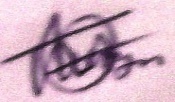                                               Signature…………………                                              Date …19 - 11 - 2021